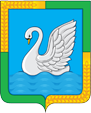 КУРГАНСКАЯ ОБЛАСТЬЛЕБЯЖЬЕВСКИЙ МУНИЦИПАЛЬНЫЙ ОКРУГ КУРГАНСКОЙ ОБЛАСТИАДМИНИСТРАЦИЯ ЛЕБЯЖЬЕВСКОГО МУНИЦИПАЛЬНОГО ОКРУГА КУРГАНСКОЙ ОБЛАСТИПОСТАНОВЛЕНИЕот 11 ноября    2022 года №  937                р.п. Лебяжье Об утверждении муниципальной программы Лебяжьевского муниципального округа Курганской области«Использование и охрана земель Лебяжьевского муниципального округа Курганской области» на 2023-2025 годыВ соответствии с Земельным кодексом Российской Федерации, Федеральным законом от 6 октября 2003года №131-ФЗ «Об общих принципах организации местного самоуправления в Российской Федерации», статьёй  36 Устава Лебяжьевского муниципального округа Курганской области, постановлением Администрации Лебяжьевского муниципального округа от 21.09.2021  года № 196 «О муниципальных программах Лебяжьевского муниципального округа», Администрация Лебяжьевского муниципального округа Курганской областиПОСТАНОВЛЯЕТ:           1.Утвердить муниципальную программу Лебяжьевского муниципального округа Курганской области «Использование и охрана земель Лебяжьевского муниципального округа Курганской области» на 2023-2025годы, согласно приложению к настоящему постановлению.          2. Обнародовать настоящее постановление в местах обнародования муниципальных нормативных правовых актов.          3. Постановление вступает в силу после его официального обнародования.          4. Контроль за выполнением настоящего постановления возложить на начальника отдела сельского хозяйства Администрации Лебяжьевского муниципального округа Курганской области.Глава Лебяжьевского муниципального округаКурганской области                                                                                        А. Р.  Барчисп. Плеханова Е.М. тел.90544                                                                                        Приложение к постановлению Администрации Лебяжьевскогомуниципального округа Курганской области от 11 ноября 2022 года № 937« Об утверждении муниципальной программы Лебяжьевского Муниципального округа Курганской области «Использованиеи охрана земель Лебяжьевского муниципального округаКурганской области» на 2023-2025 годы»МУНИЦИПАЛЬНАЯ ПРОГРАММАЛебяжьевского муниципального округа Курганской области «Использование и охрана земель Лебяжьевского муниципального округа Курганской области» на 2023-2025 годыРаздел I. Паспорт муниципальной программыЛебяжьевского муниципального округа Курганской области " Использование и охрана земель Лебяжьевского муниципального округа Курганской области» на 2023-2025 годыРаздел II. Характеристика текущего состояния в сфере охраны и использования земель Лебяжьевского муниципального округа  Земля - важнейшая часть общей биосферы, использование ее связано со всеми другими природными объектами: водами, лесами, животным и растительным миром, полезными ископаемыми и иными ценностями недр земли. Без использования и охраны земли практически невозможно использование других природных ресурсов. При этом бесхозяйственность по отношению к земле немедленно наносит или в недалеком будущем будет наносить вред окружающей природной среде, приводить не только к разрушению поверхностного слоя земли - почвы, ее химическому и радиоактивному загрязнению, но и сопровождаться экологическим ухудшением всего природного комплекса.Земля используется и охраняется в Российской Федерации как основа жизни и деятельности народов, проживающих на соответствующей территории. Эта формула служит фундаментом прав и обязанностей государства, занятия общества и землепользователей использованием и охраной земли в соответствии с действующим законодательством.Использование значительных объемов земельного фонда в различных целях накладывает определенные обязательства по сохранению природной целостности всех звеньев экосистемы окружающей среды. В природе все взаимосвязано. Поэтому нарушение правильного функционирования одного из звеньев, будь то лес, животный мир, земля, ведет к дисбалансу и нарушению целостности экосистемы.Территории природного комплекса - водные ландшафты, озелененные пространства природоохранные зоны и другие выполняют важнейшую роль в решении задачи обеспечения условий устойчивого развития территории Лебяжьевского муниципального округа Курганской области.Муниципальная программа «Использование и охрана земель Лебяжьевского муниципального образования Курганской области» на 2023-2025 годы (далее - Программа) направлена на создание благоприятных условий для использования и охраны земель Лебяжьевского муниципального округа Курганской области.Нерациональное использование земли, потребительское и бесхозяйственное отношение к ней приводят к нарушению выполняемых ею функций, снижению природных свойств.Охрана земель только тогда может быть эффективной, когда обеспечивается рациональное землепользование.Проблемы устойчивого социально-экономического развития территории   Лебяжьевского муниципального округа Курганской о области и экологически безопасной жизнедеятельности его жителей на современном этапе тесно связаны с решением вопросов охраны земель. На уровне муниципального округа можно решать местные проблемы охраны земель самостоятельно, причем полным, комплексным и разумным образом в интересах не только ныне живущих людей, но и будущих поколений.Раздел III. Приоритеты и цели государственной политики в сфере охраны и использования землиПрограмма разработана с учетом приоритетных направлений социально-экономического развития Российской Федерации, Курганской области и Лебяжьевского муниципального округа Курганской области.Направления реализации Программы соответствуют приоритетам и целям в сфере охраны и использования земель. Программа разработана согласно государственным приоритетам, целям и задачам, реализуемым в рамках:- Земельного кодекса Российской Федерации от 25.10.2001года №136-ФЗ-Федерального закона «Об обороте земель сельскохозяйственного назначения» от 24.07.2002года №101-ФЗ-Закона Курганской области от 2 мая 2012 года N 22 "Об отдельных положениях оборота земель сельскохозяйственного назначения на территории Курганской области";-Стратегии социально-экономического развития Курганской области -постановлений и распоряжений Правительства Курганской области, поручений Губернатора Курганской области в сфере использования и охраны земель Курганской области.-Стратегии социально-экономического развития Лебяжьевского муниципального округа Курганской областиАктуальными являются вопросы, связанные с повышением эффективности использования всех категорий земель Лебяжьевского муниципального округа Курганской области.  Приоритетной задачей в  является вовлечение земельных участков в хозяйственный оборот, увеличение доходов от использования земельных участков .                Консолидация усилий органов власти всех уровней для решения первоочередных государственных задач в сфере  охраны и использования земли положительно повлияет на управление  земельными ресурсами Лебяжьевского муниципального округа Курганской области, создаст благоприятные условия для развития человеческого потенциала и повышения качества жизни населения, а также устойчивого социально-экономического развития Лебяжьевского муниципального округа Курганской области в целомРаздел IV. Цели и задачи   ПрограммыЦели программы -использование земель способами, обеспечивающими сохранение экологических систем, способности земли быть средством, основой осуществления хозяйственной и иных видов деятельности;-предотвращение деградации, загрязнения, захламления, нарушения земель и других     негативных (вредных) воздействий   хозяйственной деятельности; -улучшение земель, экологической обстановки в муниципальном районе;-сохранение и реабилитация природы муниципального района для обеспечения здоровья и благоприятных условий жизнедеятельности населения.Задачи программы-повышение эффективности использования и охраны земель;-обеспечение организации использования и охраны земель;-рациональное использование земель;-сохранение и восстановление зеленых насаждений, почв;-обеспечение противопожарной безопасности в отношении всех категорий земель Лебяжьевского муниципального округа Курганской области.Программа предусматривает достижение целей и задач в течение 2023 - 2025 годов.Раздел V. Сроки реализации Сроки реализации Программы: 2023 - 2025 годы.Раздел VI. Прогноз ожидаемых конечных результатов реализации ПрограммыОжидаемые конечные результаты реализации программы: содействие повышению экологической безопасности населения Лебяжьевского муниципального округа Курганской области и качества его жизни, а также повышению инвестиционной привлекательности муниципального округа, соответственно росту экономики, более эффективному использованию и охране земель.Раздел   VII. Перечень основных мероприятий Программы Перечень основных мероприятий, обеспечивающих достижение цели программы:-организация мероприятий по недопущению образования стихийных свалок на землях населенных пунктов, нейтрализация их негативного воздействия на окружающую среду;-сохранение и повышение плодородия почв; защита земель от зарастания сорными растениями, кустарниками и мелколесьем, иных видов ухудшения состояния земель;-ликвидация последствий загрязнения и захламления земель; охрана, восстановление и развитие природной среды;-выявление пустующих и нерационально используемых земель и своевременное вовлечение их в хозяйственный оборот;-осуществление муниципального земельного контроля за использованием земельных участков и соблюдением земельного законодательства;-осуществление контроля за исполнением мероприятий по обеспечению противопожарной безопасности в отношении земель сельскохозяйственного назначения.Раздел VIII. Целевые индикаторы ПрограммыВ результате реализации Программы планируется достижение следующих значений целевых показателей:Целевые показатели  реализации муниципальной программы «Использование и охрана земель Лебяжьевского муниципального округа Курганской области» на 2023-2025годыРаздел IX Ресурсное обеспечение ПрограммыОсновные мероприятия реализации муниципальной программы   «Использование и охрана земель Лебяжьевского муниципального округа Курганской области» на 2023-2025годы Наименование Муниципальная программа Лебяжьевского муниципального округа Курганской области «Использование и охрана земель Лебяжьевского муниципального округа Курганской области» на 2023-2025 годы (далее Программа) Ответственный исполнитель Отдел сельского хозяйства Администрации Лебяжьевского муниципального округа СоисполнителиСтруктурные подразделения Администрации Лебяжьевского муниципального округаМКУ «Центральный территориальный отдел»,МКУ «Восточный территориальный отдел»Цели программы- использование земель способами, обеспечивающими сохранение экологических систем, способности земли быть средством, основой осуществления хозяйственной и иных видов деятельности;- предотвращение деградации, загрязнения, захламления, нарушения земель и других негативных (вредных) воздействий хозяйственной деятельности;улучшение земель, экологической обстановки в   Лебяжьевском муниципальном округе Курганской области;-сохранение и реабилитация природы муниципального района для обеспечения здоровья и благоприятных условий жизнедеятельности населения.Задачи программы-повышение эффективности использования и охраны земель;-обеспечение организации использования и охраны земель;-рациональное использование земель;-сохранение и восстановление зеленых насаждений, почв;-обеспечение противопожарной безопасности в отношении всех категорий земель Лебяжьевского муниципального округа Курганской области.Целевые индикаторыпрограммы-использование и охрана земель на территории Лебяжьевского муниципального округа Курганской области Сроки реализации программы2023-2025 годыОбъемы бюджетных ассигнованийОбъем   финансирования   Программы   за счет средств бюджета Лебяжьевского муниципального округа в  2023  -  2025  годах составит  255тыс. рублей, в том числе по  годам:                                                          2023 год – 85 тыс. рублей;                                                          2024год -  85 тыс. рублей;                                                          2025 год –85 тыс. рублейОжидаемые результаты реализации - Повышение доли доходов в муниципальный бюджет от уплаты земельного налога и арендной платы за землю№п/пНаименование показателяЕдиница измеренияБазовое значение показателей по годам Планируемое значение показателей Планируемое значение показателей Планируемое значение показателей №п/пНаименование показателяЕдиница измерения2022год2023год2024год2025годПовышение доли доходов в муниципальный бюджет от уплаты земельного налога и арендной платы за земельные участки%1515,615,1      14,7№ п/пНаименованиеИсполнительИсточник финансового обеспеченияОбъем средств на реализацию программы (тыс.руб.)Объем средств на реализацию программы (тыс.руб.)Объем средств на реализацию программы (тыс.руб.)№ п/пНаименованиеИсполнительИсточник финансового обеспечения2023 год2024год2025год1.Организация мероприятий по недопущению образования стихийных свалок на землях населенных пунктов, нейтрализация их негативного воздействия на окружающую средуМКУ «Центральный территориальный отдел»,МКУ «Восточный территориальный отдел»----2.Посадка кустарников и деревьев на участках, в черте населенных пунктов.МКУ «Центральный территориальный отдел»,МКУ «Восточный территориальный отдел»бюджет округа 3535353.Организация регулярных мероприятий (субботники) по благоустройству и очистке территории населенных пунктов от мусора.МКУ «Центральный территориальный отдел»,МКУ «Восточный территориальный отдел»бюджет округа 5050504.Разъяснение гражданам земельного законодательства РФ.Отделы Администрации Лебяжьевского муниципального округа----5Контроль за законностью оснований использования земельных участков в границах Лебяжьевского муниципального округа Курганской области Отделы Администрации Лебяжьевского муниципального округа----